ДЕНЬ ЗАЩИТНИКОВ ОТЕЧЕСТВА

Уроки, внеклассные мероприятия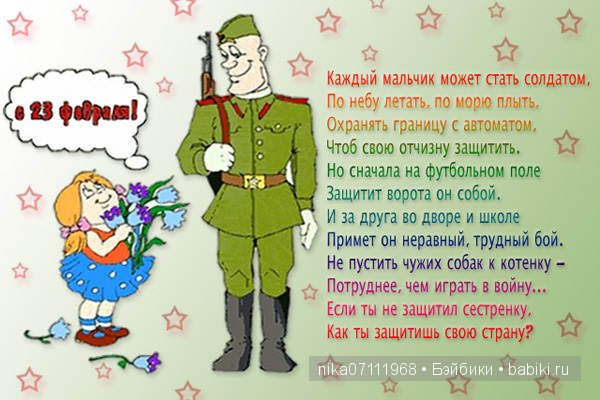 http://nsportal.ru/nachalnaya-shkola/stsenarii-prazdnikov/urok-pamyati-russkii-soldat-stsenarii-vneklassnogo-meropriy   Урок памяти «РУССКИЙ СОЛДАТ» сценарий внеклассного мероприятия к 23 февраля.http://www.uchportal.ru/load/119-1-0-23107  Сценарий и презентация внеклассного мероприятия к 23 февраля "Рыцарский турнир".http://ped-kopilka.ru/shkolnye-prazdniki/den-zaschitnika-otechestva/scenarii-sportivnogo-meroprijatija-dlja-9-11-klasov-k-23-fevralja.html  Разработка спортивного мероприятия, посвященного 23 февраля «Один день в армии».http://www.uchportal.ru/publ/22-1-0-1586   Сценарий 23 февраля.http://педагоги-и-родители.рф/srednyaya-i-starshaya-shkola/stsenarii-prazdnikov-v-shkole/23-fevralya/169-kurs-yunogo-bojtsa.html   Внеклассное мероприятие «Курс юного бойца».http://anstars.ru/publ/scenarii/23_fevralya80/    сценарииhttp://fizkultura-obg.ru/literaturno-muzykalnaya-kompoziciya-k-23-fevralya  Литературно-музыкальная композиция К 23 ФЕВРАЛЯ.http://alexandrastakhov.ru/blog/23_fevralja_scenarii_scenki/2013-01-16-161 23 февраля, СЦЕНАРИИ, СЦЕНКИ.http://ped-kopilka.ru/shkolnye-prazdniki/den-zaschitnika-otechestva/vneklasnoe-meroprijatie-k-23-fevralja-v-nachalnoi-shkole.html     День защитника Отечества. Сценарий для младших школьников.http://www.metodkabinet.eu/bgm/Temkatalog/TemKollekzii_23_feb.html поздравления, поделки, подарки своими руками, сценарии...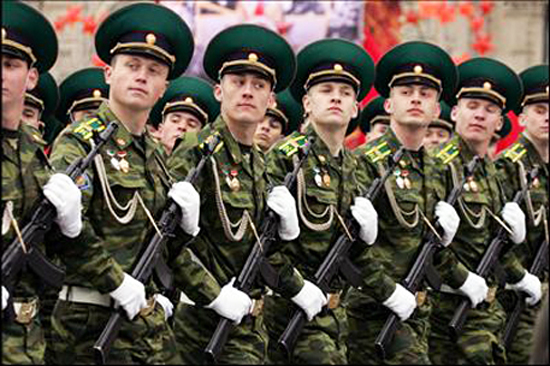 http://festival.1september.ru/articles/611630/    Сценарий праздника, посвященного 23 февраля "Непобедимая и легендарная" (1–4-е классы).http://festival.1september.ru/articles/603577/   Внеклассное мероприятие "23 февраля – папин праздник".http://festival.1september.ru/articles/632352/   Литературная композиция "Доблестные защитники России". http://festival.1september.ru/articles/530591/   Вечер, посвященный Дню защитника Отечества .http://festival.1september.ru/articles/638166/  Устный журнал к 23 февраля "Служить России".http://festival.1september.ru/articles/601451/  « Огонек» для пап к 23 февраля.http://festival.1september.ru/articles/556860/  Классный час к 23 февраля "Армейский экспресс".http://festival.1september.ru/articles/582344/  Внеклассное мероприятие к 23 февраля "А ну-ка, мальчики!"http://festival.1september.ru/articles/412208/  "Так точно!" Праздничный концерт к 23 февраля.http://festival.1september.ru/articles/633885/  КВН "Морской". Конкурсная программа к 23 февраля для мальчиков 5–7-х классов.http://festival.1september.ru/articles/582319/   Игра по истории, посвящённая 23 февраля "Надёжный щит Отечества".http://festival.1september.ru/articles/620818/  Внеклассное мероприятие "Есть такая профессия – родину защищать..." 6-й классВикторины, кроссворды, загадки, игрыhttp://www.igraza.ru/page-10-1-16.html Викторина.http://anstars.ru/publ/scenarii/23_fevralya80/3405-krossvord-i-zagadki-k-23-fevralya-krossvord-i-zagadki-k-23-fevralya.html  кроссворд и загадки.http://www.prozagadki.ru/940-krossvord-k-23-fevralja-dlja-shkolnikov-i.html  Кроссворд к 23 февраля для школьников и студентовhttp://detskiychas.ru/prazdniki/23-fevralya/chastushki_k_23_febralya/  Частушки к Дню защитника Отечестваhttp://bk-detstvo.narod.ru/23_february.html стихи, загадки ,игрыВидеоhttp://video.yandex.ru/users/aravik72/view/15/  Дина Гарипова «Прощание славянки»- клип.http://www.youtube.com/watch?v=Ija--K1Cpc4    Детские частушки к 23 февраляhttp://www.youtube.com/watch?v=YCwrS7bSTVg    К 23 февраля – презентация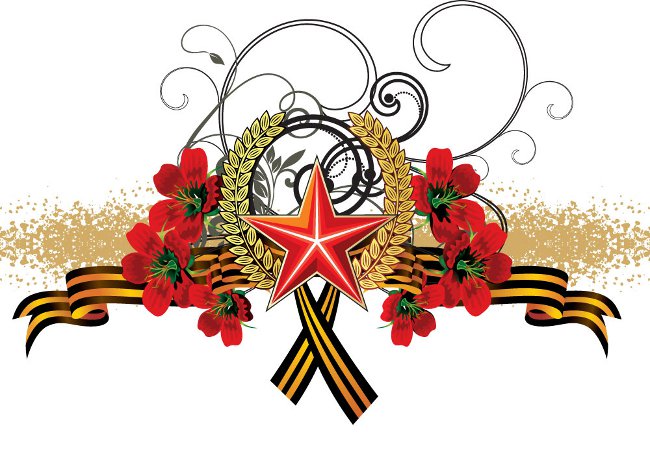 